Литературная викторина в форме КВН  по произведениямЕвгения Чарушина(для детей старшего  дошкольного возраста)Костицына Наталья Владимировна МАДОУ «Центр развития ребенка – детский сад № 69» г.Перми воспитатель высшей квалификационной категорииВоронкина Марина ЮрьевнаМАДОУ «Центр развития ребенка – детский сад № 69» г.Перми воспитатель высшей квалификационной категорииЗадачи:образовательная:Дать возможность детям применить на практике полученные знания о произведениях Евгения Чарушина.развивающая:Продолжать развивать  зрительное внимание, фонематическое восприятие, связную речь, мышление, любознательность,  обогащать словарный запас.воспитательная:вызвать положительный эмоциональный отклик, желание принимать участие в командных соревновательных играх.Оборудование:эмблемы для команд, магниты, мольберт,презентация с картинкой-отгадкой, атрибуты для проведения конкурса "Чудесный мешочек", пазлы с изображением героев Чарушина, иллюстрации к рассказам,  портрет писателя, выставка книг Евгения Чарушина, сладкие призы.Предварительная работа:Знакомство с жизнью и творчеством Е. И. Чарушина, чтение произведений Евгения Чарушина, оформление литературной  выставки  в книжном уголке, просмотр мультфильмов по произведениям писателя. Организация игры:Две команды по 6 игроков  сидят за отдельными столиками. Ведущие викторины – воспитатели,  логопед в роли судьи (выставляетмагниты на мольберте за каждый правильный ответ). В конце игры команда- победитель награждается книгой, все участники сладкими призами.План викторины:1. Разминка.2."Узнай рассказ по герою"3."Чудесный мешочек"ФИЗМИНУТКА4. "Отгадай загадку"5. "Собери картинку"6 . "Исправь ошибку"Подведение итогов и награждение победителей.Ход мероприятия.Вводный этап:Ведущий:Про болтливую сороку,Про медведя и лисят,Про веселого котенка,Скворушку, Никиту, ТомкуЗнает каждый из ребят.Викторина! Всем внимание!А придумал нам заданияПисатель-художникживотного мира основоположник!  -Ребята, попробуйте догадаться, о каком писателе идёт речь?-Мы с вами прочитали много рассказов Евгения Чарушина, и  сегодня проведем викторину, которая поможет определить лучших знатоковего произведений.   В викторине участвуют 2 команды: 1-"Солнышки"и 2 - "Почемучки".А еще я хочу представить  члена  жюри…Каждая команда по очереди будет отвечать на вопросы и за правильный ответ получать фишку. Чья команда больше наберет фишек, та и победила. Занимайте свои места. Итак, мы начинаем!Основной этап:1. Разминка.-Определи жанр произведения Е. Чарушина "Про Томку"сказкастихотворениерассказ-Кого испугались Шура и Петя?-Кто такой Тюпа, и почему Тюпу прозвали Тюпой?-Как звали помощника Е.Чарушина, которого он брал на охоту?БарсикТюпаЕпифанТомка-Кто снился Томке?-Как Никита учил воробья летать?-Кого испугался Томка?-Что рисует художник - анималист?ДеревьяЖивотныхЛюдей2."Узнай рассказ по герою"На экране появляются иллюстрации известных героев из произведений Е.Чарушина.-Внимание на экран!-Вспомните название рассказа по его герою"Воробей" - (воробей)"Страшный рассказ"(ёжик)"Про Томку" (собака Томка)"Волчишко" (волчонок)"Лисята" ( два лисенка)"Медвежата" ( медвежонок)3."Чудесный мешочек"Каждой команде предлагается на ощупь определить мягкую игрушку:медвежонокщенокФИЗМИНУТКА(Дети имитируют движения под слова)Пойдем мягко, как лисята,И как мишка косолапый,И как заинька-трусишка,И как серый волк- волчишко.Посидим как олененок,И свернемся как ежонок,Обе лапки отряхнемИ в обратный путь пойдем.Ведущий:-Викторина продолжается!4."Отгадай загадку"(презентация с картинкой-отгадкой).- Я буду загадывать загадки, если вы отвечаете правильно, на экране появляется отгадка.Удивительный портной,-
Нет катушки ни одной, 
И машинки швейной нет,
И утюг не разогрет…
Но зато иголки есть.
Сколько? И не перечесть! (Ёж)Он зимой под вьюги вой
Спит в избушке снеговой.
А когда придёт весна, 
Просыпается от сна. (Медведь)Мохнатенькая, Усатенькая,
Ест и пьёт, 
Песенки поёт. (Кошка)Забияка и воришкаНошу я серое пальтишко,На лету хватаю крошки.Не пропущу и мелкой мошки.Я весь день ловлю жучков,Уплетаю червячков.В теплый край не улетаю,Здесь, под крышей, обитаю. (Воробей)Всё время по лесу он рыщет,            Он в кустах кого-то ищет.             Он из кустов зубами щёлк,            Кто скажите это?.. (Волк)Говорят, она хитра,             Кур уносит со двора.             Но зато красавица –             Всем ребятам нравится! (Лиса)5."Собери картинку" Нужно пазлы вам собрать, Чтоб героя угадать! (Дети собирают пазлы с изображением героев произведений)6."Исправь ошибку"У Евгения Чарушина был узнаваемый стиль рисования животных, а вы сможете среди иллюстраций других художников, узнать его животных? Давайте проверим!( На столах участников игры, вперемежку лежат иллюстрации разных художников, командам нужно отобрать только иллюстрации Чарушина)Заключительный этап:Воспитатель:-Ну, вот и подошла к концу наша замечательная викторина. Я очень рада что, вы ребята так хорошо знаете произведения Евгения Чарушина. 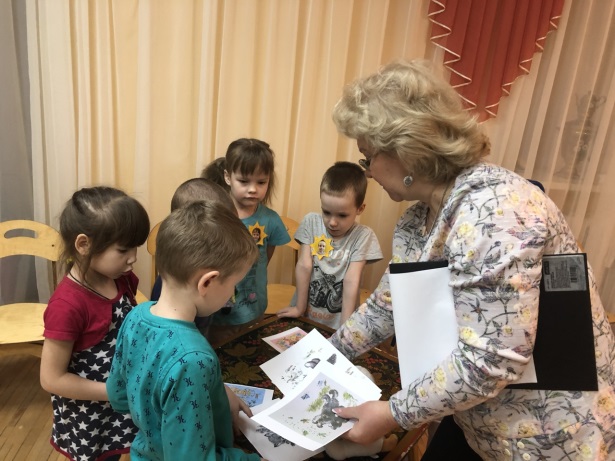 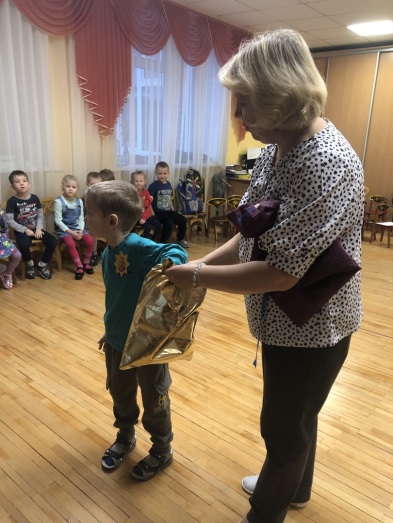 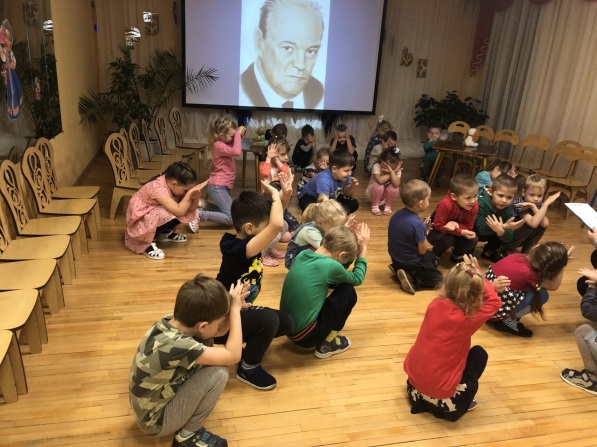 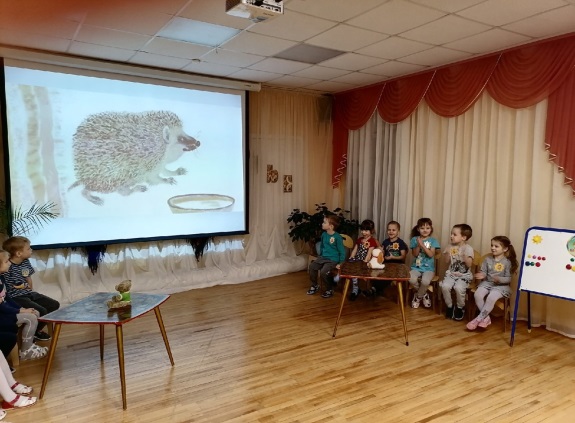 ПРИЛОЖЕНИЕ презентация  к заданию № 2."Узнай рассказ по герою"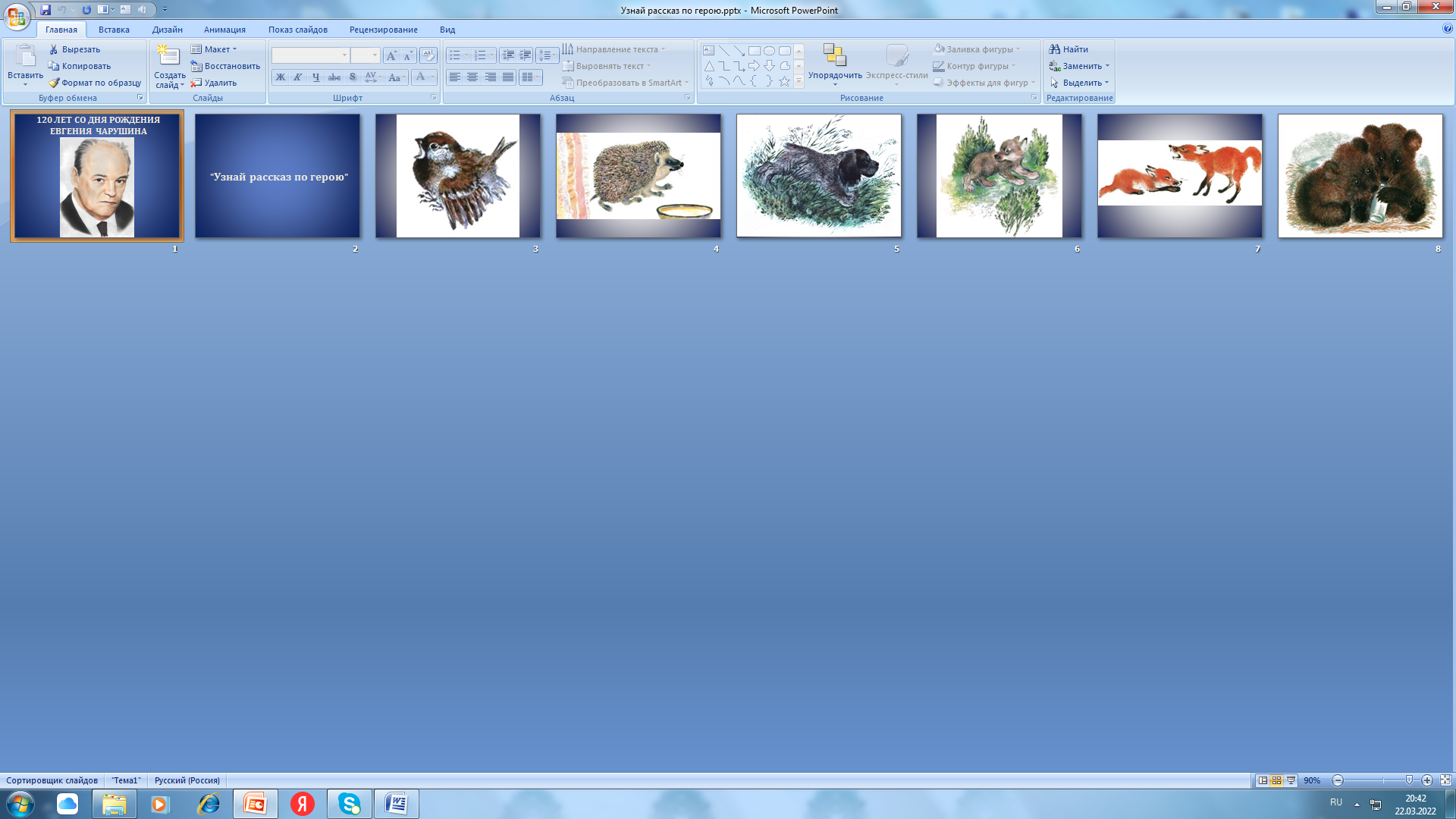 презентация  к заданию № 4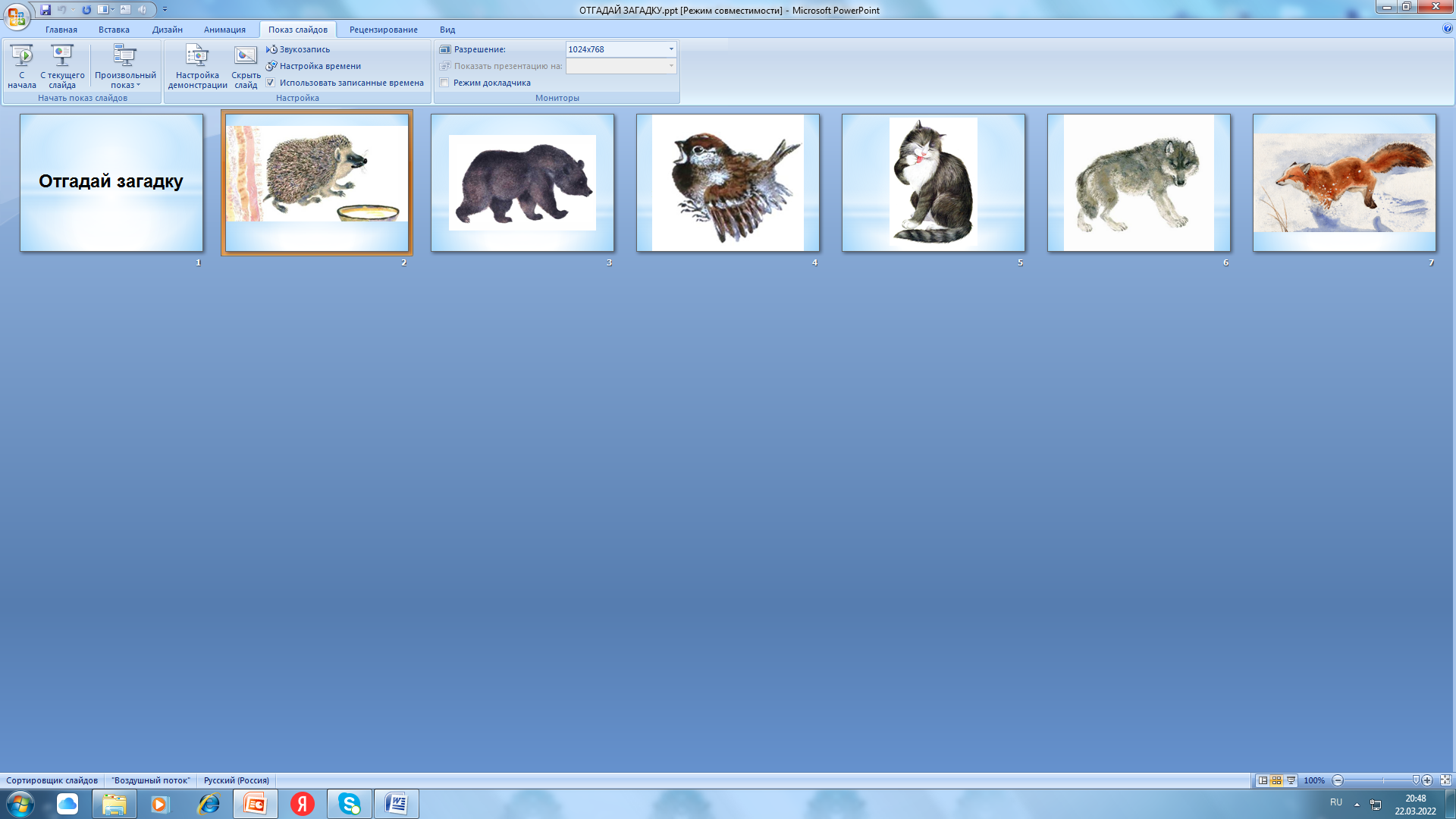 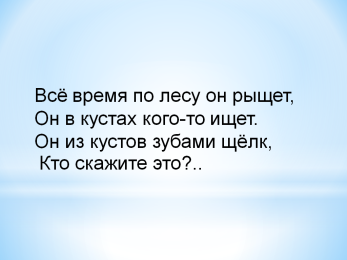 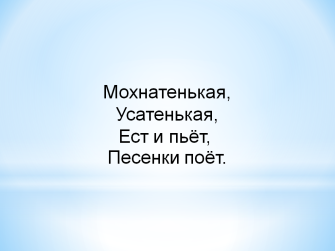 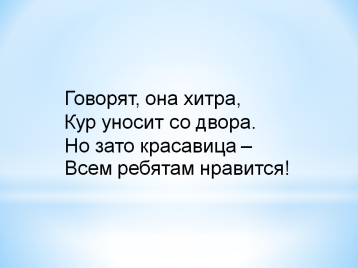 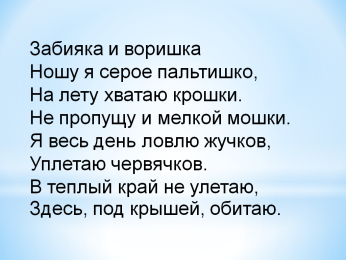 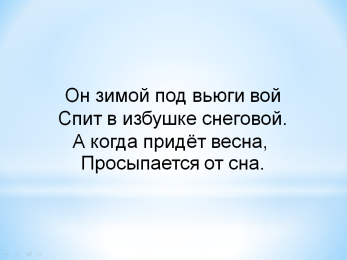 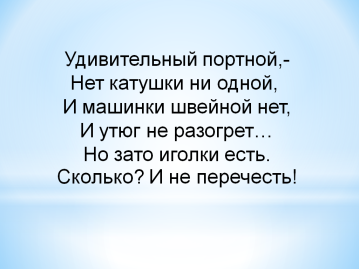 Запись сообщества.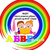 МАДОУ "Центр развития ребенка-детский сад № 69"Сегодня, в последний день юбилейного месяца, посвященного творчеству Е.И.Чарушина, между 2 логопедическими группами, прошла литературная викторина.
В командных соревнованиях "Солнышки" и "Почемучки" применили на практике полученные знания, справились со всеми сложными заданиями и показали отличный результат
А это значит, что работа, проводимая в течение месяца, не прошла даром, и ребят по праву можно назвать знатоками произведений Евгения Чарушина.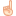 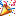 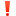 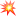 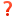 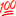 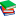 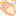 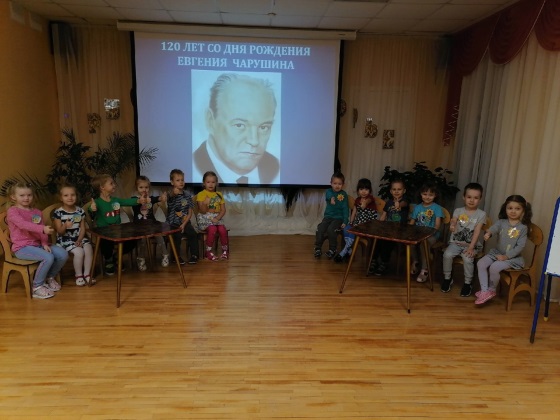 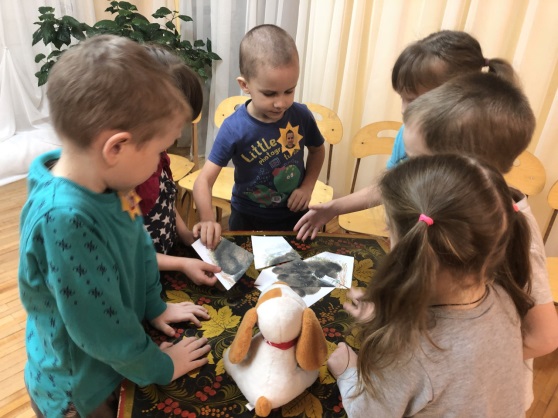 